Cp>Cv, pa faznega diagrama za vodokako je def. specifična toplota (izpelana enačba)
-enačba stanja idealnega plina (v diferencialni obliki je blo treba, in pomojm tud izpelat)
-zakaj je Cp večji od Cv (napište tuki izpelano razliko med obema, pa še napište, de je to zarad tega, ka se lohk pr stalnem tlaku energija/toplota (dovedena) porab za delo proti zunanji sili tlaka Po, oz. zaradi ekspanzije, in je zarad tega treba več energije (J), da se snov segreje za 1K, torej se Cp poveča. Pri Cv se celotno delo/toplota/energija porab za povečanje notranje energije.)
-pa še drsanje 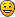 
zakaj je cp večji od cv
-zakaj lahko drsamo, narisat diagram vode
-plinska enačba

-naloga je bla čist taprva k smo jo delal pr predavanjih
ostalga se pa ne spounem..


http://www.shrani.si/f/3K/zT/3iUZqJPa/1/09062010332.jpg

http://www.shrani.si/f/3f/WJ/3bM0pwW6/2/09062010334.jpg